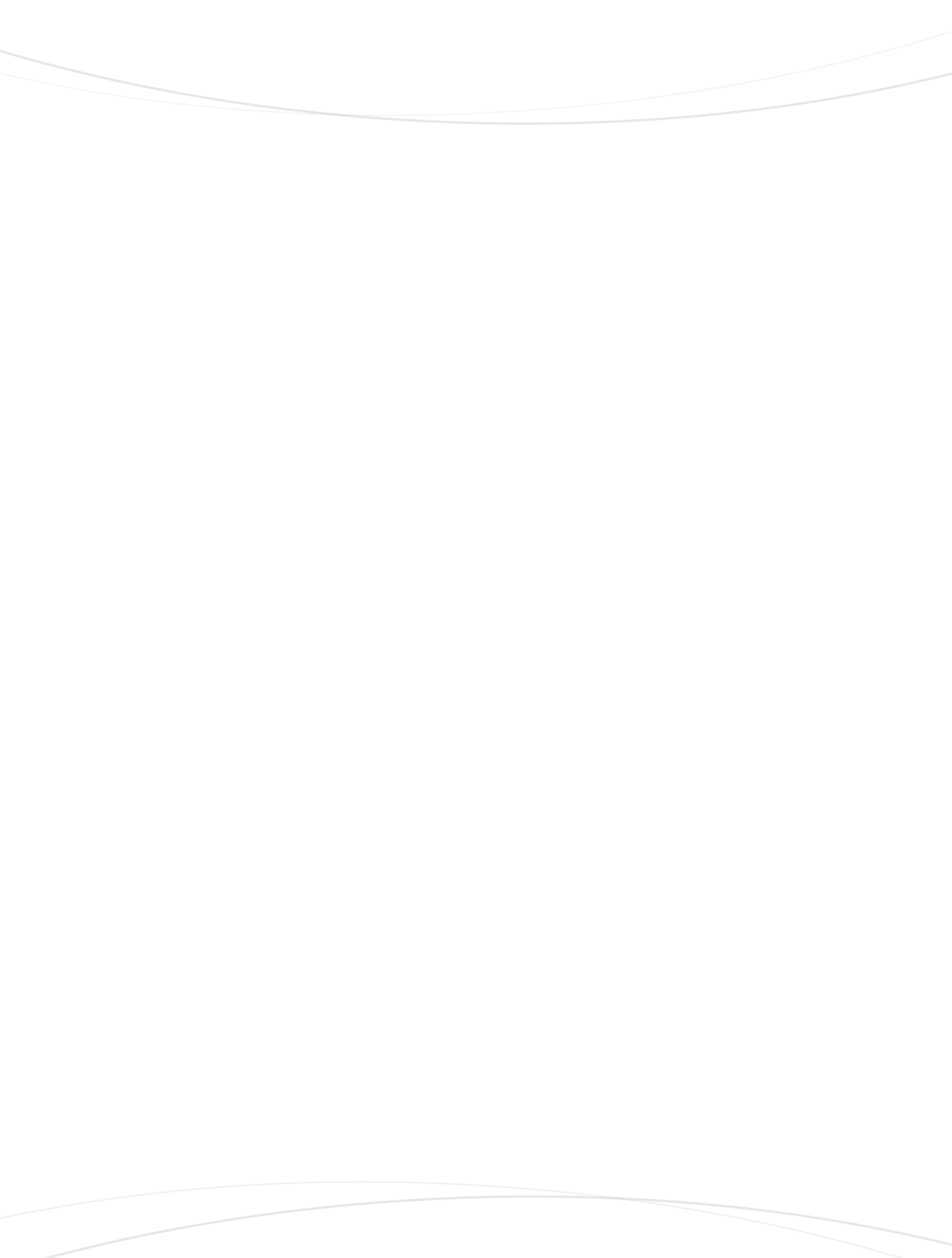 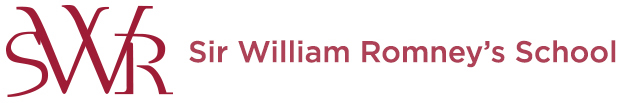 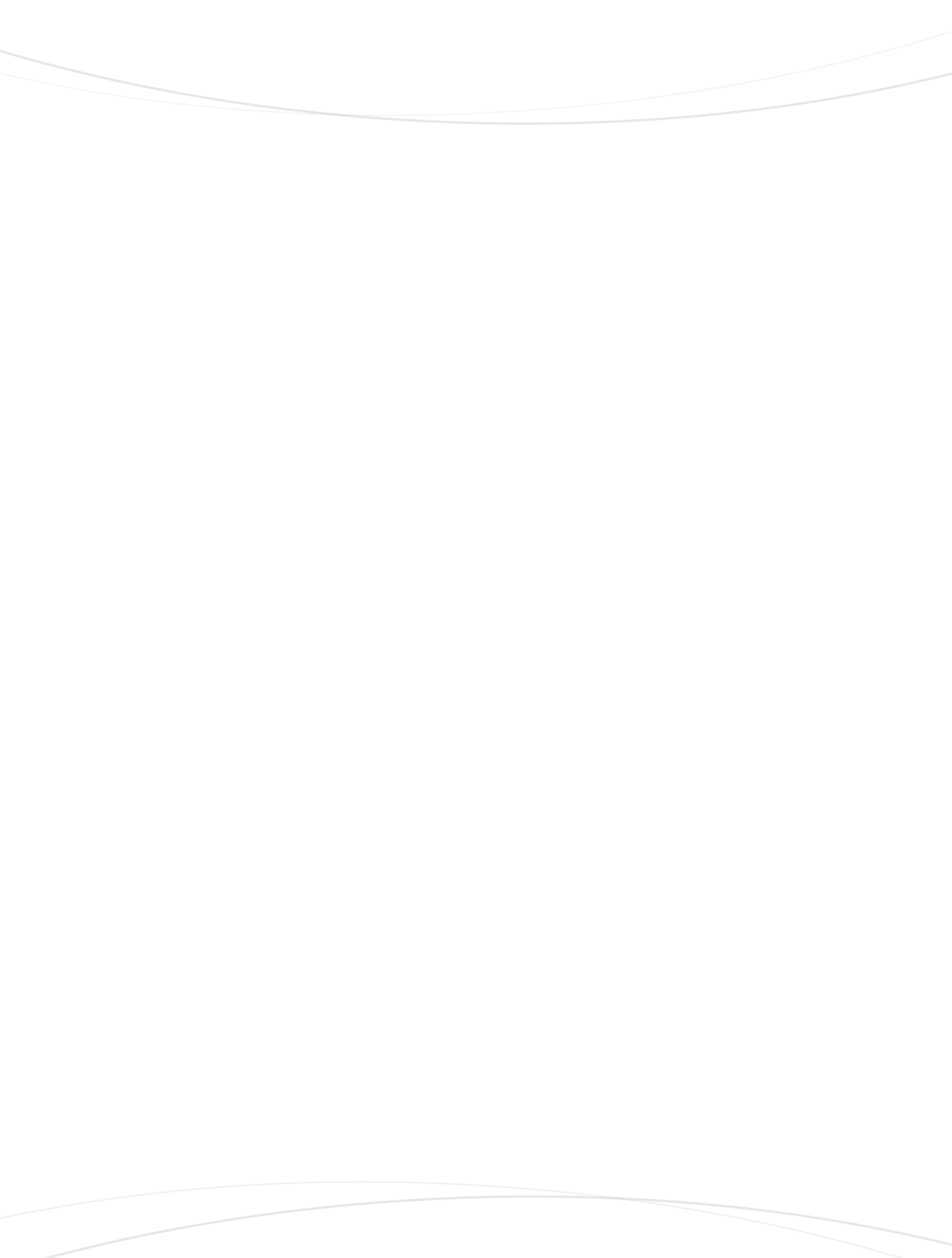 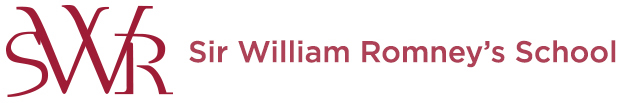 MONDAYTUESDAYWEDNESDAYTHURSDAYFRIDAYBreakTable TennisBreakTable TennisBreakTable TennisBreakTable TennisBreakTable TennisBOYSLunchY10/Y11 Multi GymIndoor Rowing (Invitation)Y7 Indoor FootballTable TennisLunchY10/Y11 Multi GymCross CountryTable TennisLunchY10/Y11 Multi GymSEN Sports Club (Invitation)Table TennisLunchY10/Y11 Multi GymBadmintonTable TennisLunchY10/Y11 Multi GymBasketball ShootingBOYSAfter SchoolAfter SchoolY7 Boys RugbyAfter SchoolY10/Y11 Boys RugbyAfter SchoolY8/Y9 Boys RugbyAfter SchoolGIRLSLunchY10/Y11 Multi GymIndoor Rowing (Invitation)Table TennisLunchY10/Y11 Multi GymGirls Netball ShootingCross CountryTable TennisLunchY10/Y11 Multi GymSEN Sports Club (Invitation)Table TennisLunchY10/Y11 Multi GymBadmintonTable TennisLunchY10/Y11 Multi GymBasketball ShootingGymnastics ClubGIRLSAfter SchoolAfter SchoolAfter SchoolY9/10/11 Girls NetballAfter SchoolY7/8 Girls NetballAfter School